Konopkin Eduard OlegovichGeneral details:Experience:Position applied for: ElectricianDate of birth: 04.10.1992 (age: 25)Citizenship: UkraineResidence permit in Ukraine: YesCountry of residence: UkraineCity of residence: MariupolPermanent address: 50 let SSSR 32 , flt 20Contact Tel. No: +38 (096) 377-80-04E-Mail: konopkineduard@mail.ruU.S. visa: NoE.U. visa: NoUkrainian biometric international passport: Not specifiedDate available from: 16.03.2016English knowledge: GoodMinimum salary: 2500 $ per monthDocumentNumberPlace of issueDate of expirySeamanâs passportAB543166MPT23.09.2019PositionFrom / ToVessel nameVessel typeDWTMEBHPFlagShipownerCrewingElectric Cadet16.04.2015-17.12.2015PORTLANDBulk Carrier56760MAN B/W 9840KWT-MAJUROAZULINE SHIPPING AND TRADING S.A. -LIBERBARKElectric Cadet25.01.2015-22.03.2015NEMOBulk Carrier49990SULZER GRTA48T 7700KWT 117RPM-MAJUROA.M.NOMIKOS TWMA S.A.BARK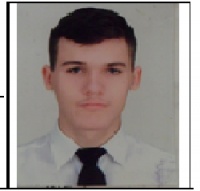 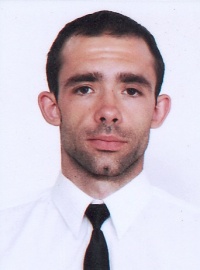 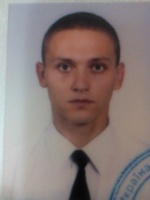 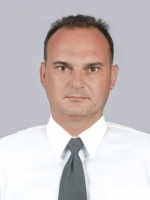 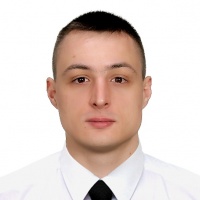 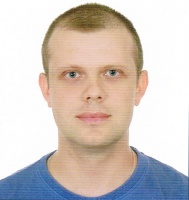 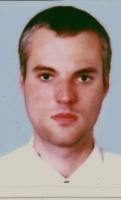 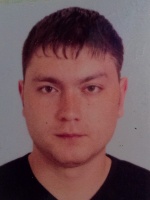 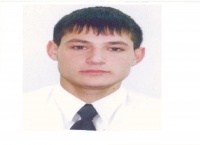 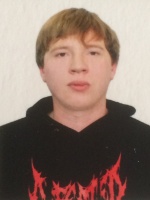 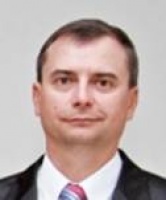 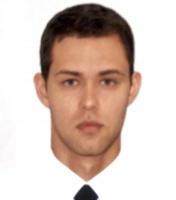 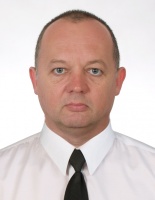 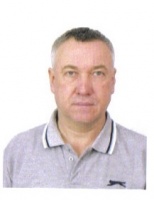 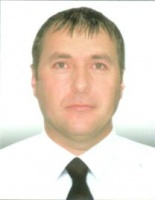 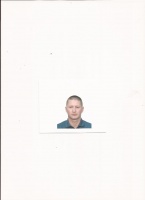 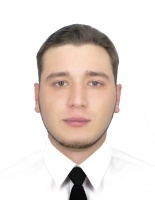 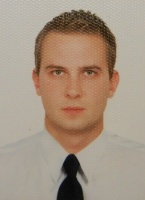 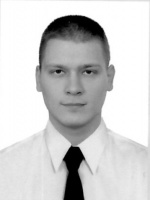 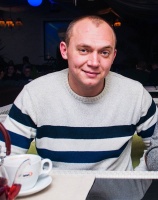 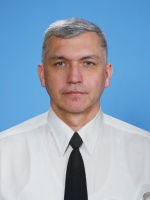 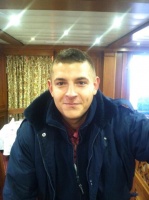 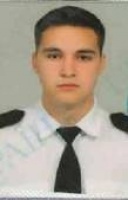 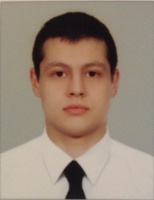 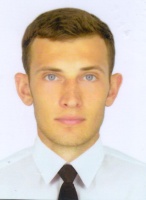 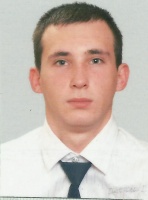 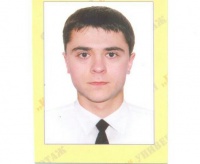 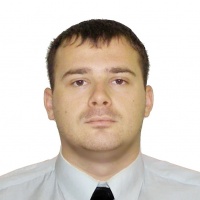 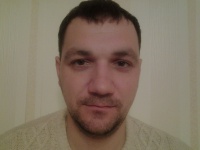 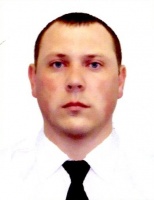 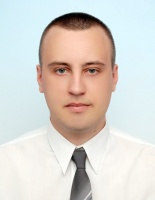 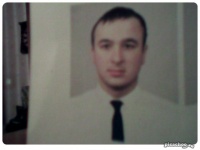 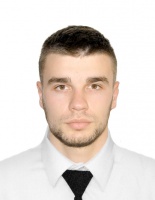 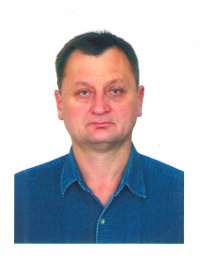 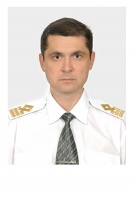 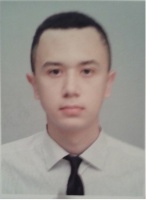 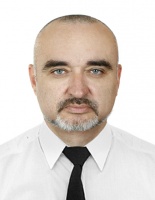 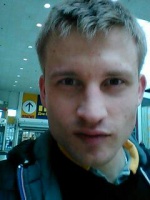 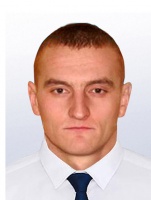 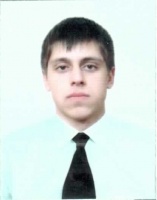 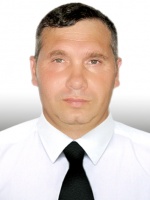 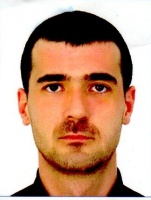 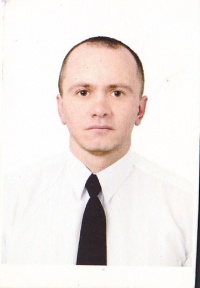 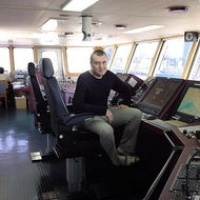 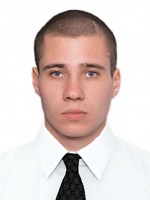 